NOTAS DE DISCIPLINA FINANCIERA1. Balance Presupuestario de Recursos Disponibles NegativoSe informará:a) Acciones para recuperar el Balance Presupuestario de Recursos Disponibles Sostenible.Al  31 de marzo  del presente mi representada no tiene balance presupuestario de recursos disponibles negativo.Fundamento Artículo 6 y 19 LDF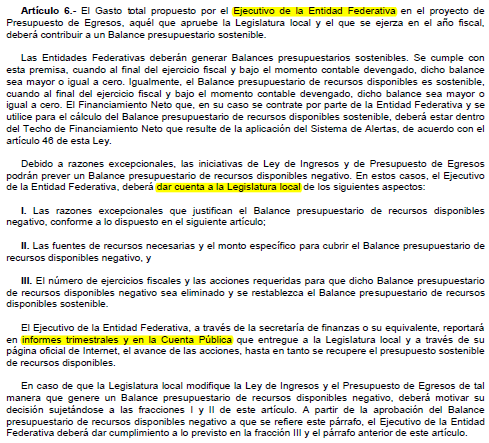 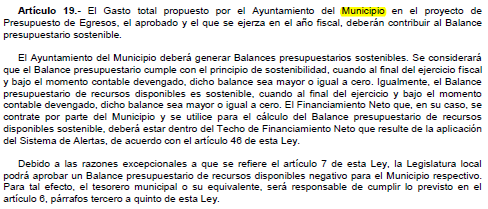 2. Aumento o creación de nuevo GastoSe informará:a) Fuente de Ingresos del aumento o creación del Gasto no Etiquetado.b) Fuente de Ingresos del aumento o creación del Gasto Etiquetado.Al 31 de marzo se cuenta con un presupuesto aprobado. En la siguiente imagen se observa detalle:Fundamento Artículo 8 y 21 LDF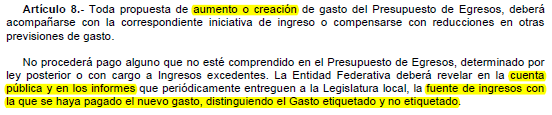 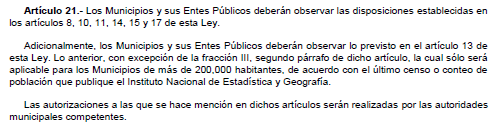 3. Pasivo Circulante al Cierre del Ejercicio (ESF-12)Se informará solo al 31 de diciembreFundamento Artículo 13 VII y 21 LDF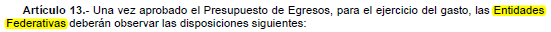 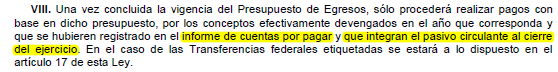 4. Deuda Pública y ObligacionesSe revelará:a) La información detallada de cada Financiamiento u Obligación contraída en los términos del Título Tercero Capítulo Uno de la Ley de Disciplina Financiera de las Entidades Federativas y Municipios, incluyendo como mínimo, el importe, tasa, plazo, comisiones y demás accesorios pactados.Por el momento el Instituto Municipal de las Mujeres no tiene contraída deuda pública para el financiamiento pero se cuenta con otros pasivos referentes principalmente a servicios personales y contribuciones por pagar por $471, 669 al 31 de marzo de 2023.Fundamento Artículo 25 LDF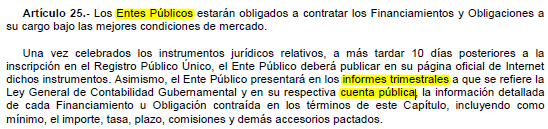 5. Obligaciones a Corto PlazoSe revelará:a) La información detallada de las Obligaciones a corto plazo contraídas en los términos del Título Tercero Capítulo Uno de la Ley de Disciplina Financiera de las Entidades Federativas y Municipios, incluyendo por lo menos importe, tasas, plazo, comisiones y cualquier costo relacionado, así mismo se deberá incluir la tasa efectiva.Por el momento el Instituto Municipal de las Mujeres no tiene contraída deuda pública para el financiamiento pero se cuenta con otros pasivos referentes a contribuciones por pagar por $471,669 al 31 de Marzo de 2023.Fundamento Artículo 31 LDF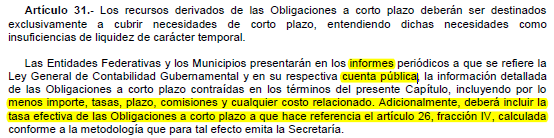 6. Evaluación de CumplimientoSe revelará:a) La información relativa al cumplimiento de los convenios de Deuda Garantizada.Por el momento el Instituto Municipal de las Mujeres no tiene contraída deuda garantizada.Fundamento Artículo 40 LDF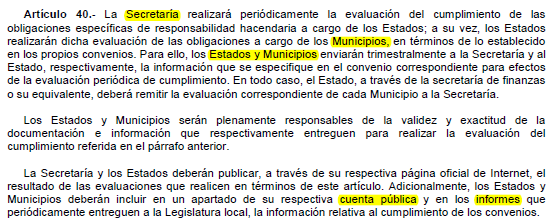 INSTITUTO MUNCIPAL DE LAS MUJERESINSTITUTO MUNCIPAL DE LAS MUJERESINSTITUTO MUNCIPAL DE LAS MUJERESINSTITUTO MUNCIPAL DE LAS MUJERESINSTITUTO MUNCIPAL DE LAS MUJERESCUARTA MODIFICACION PRESUPUESTAL 2023CUARTA MODIFICACION PRESUPUESTAL 2023CUARTA MODIFICACION PRESUPUESTAL 2023CUARTA MODIFICACION PRESUPUESTAL 2023CUARTA MODIFICACION PRESUPUESTAL 2023PRESUPUESTO 2023PRESUPUESTO 2023PRESUPUESTO 2023PRESUPUESTO 2023PRESUPUESTO 2023PARTIDAPARTIDATOTALTOTALTOTALINGRESOS POR SUBSIDIOINGRESOS POR SUBSIDIO24,442,365.0024,442,365.0024,442,365.00INGRESOS POR SUBSIDIO ADICIONALINGRESOS POR SUBSIDIO ADICIONAL0.000.000.00TOTAL INGRESOSTOTAL INGRESOS24,442,365.0024,442,365.0024,442,365.00000SERVICIOS PERSONALESSERVICIOS PERSONALES15,308,650 1130111301Sueldos base al personal permanenteSueldos base al personal permanente8,704,861 1210112101Honorarios Asimilables a SalariosHonorarios Asimilables a Salarios0 1210212102Honorarios Honorarios 381,398 1310113101Primas Primas por años de servicios efectivos prestadosPrimas Primas por años de servicios efectivos prestados120,139 1320113201Primas de vacaciones, dominicalesPrimas de vacaciones, dominicales305,803 1320313203Gratificación de Fin de Año Gratificación de Fin de Año 1,200,000 1330113301Horas ExtrasHoras Extras60,282 1410114101Aportaciones de seguridad socialAportaciones de seguridad social980,000 1420114201Aportaciones a fondos de viviendaAportaciones a fondos de vivienda555,000 1430114301Aportaciones al sistema para el retiroAportaciones al sistema para el retiro565,000 1510115101Fondo de Ahorro Fondo de Ahorro 265,498 1520115201IndemnizacionesIndemnizaciones236,751 1540715407Ayuda para día de Reyes Ayuda para día de Reyes 81,772 1540815408Ayuda para 10 de mayo Ayuda para 10 de mayo 111,174 1590215902Premio por PuntualidadPremio por Puntualidad870,486 1590315903Premio por AsistenciaPremio por Asistencia870,486 MATERIALES Y SUMINISTROSMATERIALES Y SUMINISTROS832,544 2110121101Materiales y útiles de oficinaMateriales y útiles de oficina135,045 2140121401Materiales y útiles de tecnologías de la información y com..Materiales y útiles de tecnologías de la información y com..28,877 2150121501Material impreso e información digitalMaterial impreso e información digital1,500 2160121601Material de limpiezaMaterial de limpieza189,050 2490124901Otros materiales y artículos de construcción y reparación Otros materiales y artículos de construcción y reparación 5,000 2510125101Productos químicos básicosProductos químicos básicos12,800 2540125401Materiales, accesorios y suministros médicos.Materiales, accesorios y suministros médicos.10,000 2610326103Combustibles, lubricantes y aditivos destinados para actividades administrativasCombustibles, lubricantes y aditivos destinados para actividades administrativas240,033 2710127101Vestuario y uniformes destinados a actividades administrativaVestuario y uniformes destinados a actividades administrativa61,028 2750127501Blancos y otros productos textiles, excepto prendas de vestirBlancos y otros productos textiles, excepto prendas de vestir8,000 2910129101Herramientas menoresHerramientas menores10,211 2920129201Refacciones y accesorios menores de edificiosRefacciones y accesorios menores de edificios10,000 2930129301Refacciones y accesorios menores de mobiliario y equipo de administración, educacional y recreativoRefacciones y accesorios menores de mobiliario y equipo de administración, educacional y recreativo1,000 2940129401Refacciones y accesorios menores de equipo de cómputo y tecnologías de la informaciónRefacciones y accesorios menores de equipo de cómputo y tecnologías de la información60,000 2960129601Refacciones y accesorios menores de equipo de transporteRefacciones y accesorios menores de equipo de transporte60,000 SERVICIOS GENERALESSERVICIOS GENERALES3,424,300 3110131101Servicio de Energía eléctricaServicio de Energía eléctrica120,000 3120131201Servicio de gasServicio de gas25,000 3130131301Servicio de AguaServicio de Agua0 3140131401Servicio de Telefonía tradicionalServicio de Telefonía tradicional7,656 3150131501Servicio de Telefonía CelularServicio de Telefonía Celular12,000 3170131701Servicios de internet y Redes (Diseño web)Servicios de internet y Redes (Diseño web)45,852 3180131801Servicios postales y de mensajeríaServicios postales y de mensajería1,000 3270132701Arrendamiento de activos intangiblesArrendamiento de activos intangibles43,307 3310133101Servicios LegalesServicios Legales66,000 3310233102Servicios  de contabilidadServicios  de contabilidad304,608 3340133401Servicios de capacitaciónServicios de capacitación263,794 3360133601Impresiones oficialesImpresiones oficiales3,620 3360333603Servicio de  fotocopiado e impresion Servicio de  fotocopiado e impresion 74,112 3380133801Servicios de vigilanciaServicios de vigilancia1,186,512 3410134101Servicios financieros y bancariosServicios financieros y bancarios13,016 3440134401Seguros de responsabilidad patrimonial y fianzasSeguros de responsabilidad patrimonial y fianzas60,000 3510135101Conservación y mantenimiento de inmueblesConservación y mantenimiento de inmuebles250,000 3510235102InstalacionesInstalaciones55,000 3530135301Instalación, reparación y mantenimiento de equipo de cómputo y tecnología de la informaciónInstalación, reparación y mantenimiento de equipo de cómputo y tecnología de la información5,000 3550135501Reparación y mantenimiento de equipo de transporteReparación y mantenimiento de equipo de transporte22,000 3570135701Instalación, reparación y mantenimiento de maquinaria, otros equipos y herramientaInstalación, reparación y mantenimiento de maquinaria, otros equipos y herramienta3580135801Servicios de limpieza y manejo de desechosServicios de limpieza y manejo de desechos13,000 3590135901Servicios de jardinería y fumigaciónServicios de jardinería y fumigación20,000 3610136101Difusión por radio, televisión y otros medios de mensajes sobre programas y actividades gubernamentalesDifusión por radio, televisión y otros medios de mensajes sobre programas y actividades gubernamentales0 3610236102Impresion y elaboracion de publicaciones oficiales y de informacion en general para difusión.Impresion y elaboracion de publicaciones oficiales y de informacion en general para difusión.102,400 3720137201Pasajes terrestres locales.Pasajes terrestres locales.14,000 3720237202Pasajes terrestres foraneosPasajes terrestres foraneos3750137501Viáticos en el paísViáticos en el país7,000 3820138201Gastos de orden social y culturalGastos de orden social y cultural263,463 3830138301Congresos, convenciones y eventos especiales.Congresos, convenciones y eventos especiales.25,000 3850138501Gastos de RepresentaciónGastos de Representación15,960 3850238502Gastos de Oficina y OrganizaciónGastos de Oficina y Organización13,000 3920139201Otros impuestos y derechosOtros impuestos y derechos22,000 3980139801impuesto sobre nóminaimpuesto sobre nómina370,000 TRANSFERENCIAS, ASIGNACIONES, SUBSIDIOS Y OTRAS AYUDASTRANSFERENCIAS, ASIGNACIONES, SUBSIDIOS Y OTRAS AYUDAS2,720,800 4410144101Ayudas sociales a personasAyudas sociales a personas2,720,800 BIENES MUEBLES E INMUEBLESBIENES MUEBLES E INMUEBLES2,156,071 5110151101Muebles de oficina y estanteríaMuebles de oficina y estantería70,000 5120151201Muebles, excepto de oficina y estanteria Muebles, excepto de oficina y estanteria 45,000 5150151501Equipo de cómputo y de tecnología de la informaciónEquipo de cómputo y de tecnología de la información393,276 5190151901Otros mobiliarios y equipos de administraciónOtros mobiliarios y equipos de administración150,000 5410154101Automóviles y camionesAutomóviles y camiones900,000 5910159101SoftwareSoftware497,795 5970159701Licencias informaticas e intelectualesLicencias informaticas e intelectuales100,000 INVERSIÓN PÚBLICAINVERSIÓN PÚBLICA0 6220162201Edificacion No HabitacionalEdificacion No Habitacional0 OTRAS SALIDASOTRAS SALIDAS0 TOTAL GASTOS PRESUPUESTADOSTOTAL GASTOS PRESUPUESTADOS24,442,365 TOTAL GASTOS PRESUPUESTADOSTOTAL GASTOS PRESUPUESTADOS24,442,365 24,442,365 DIFERENCIA ENTRE INGRESOS Y EGRESOSDIFERENCIA ENTRE INGRESOS Y EGRESOS000